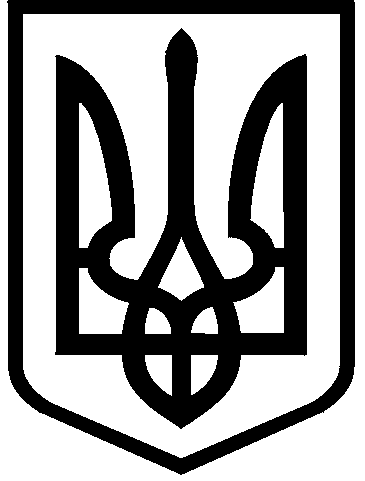 КИЇВСЬКА МІСЬКА РАДАIII сесія IX скликанняРІШЕННЯ____________№_______________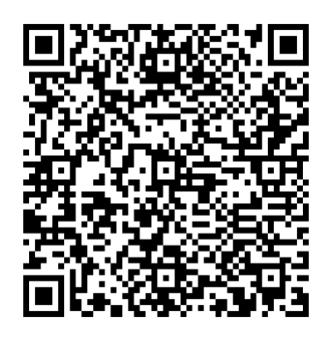 Розглянувши лист товариства з обмеженою відповідальністю «ДНІПРОВОДСЬКА» (код ЄДРПОУ 45103160, місцезнаходження юридичної особи: 04052, м. Київ, вул. Глибочицька, 99-А) від 06 березня 2024 року                               № 08/8468 (справа № 599905760) та відповідно до статей 9, 83, 93 Земельного кодексу України, Закону України «Про оренду землі», пункту 34 частини першої статті 26, статті 60 Закону України «Про місцеве самоврядування в Україні», Закону України «Про адміністративну процедуру», Київська міська радаВИРІШИЛА:Поновити товариству з обмеженою відповідальністю «ДНІПРОВОДСЬКА» на 10 років договір оренди земельної ділянки від 06 квітня 2000 року № 78-6-00007 для експлуатації та обслуговування магазину № 1114 на вул. Дніпроводській, 8 в Оболонському районі м. Києва (кадастровий номер 8000000000:78:311:0001; площа 0,1304 га; справа № 599905760).Встановити, що:Річна орендна плата, передбачена у підпункті 2.2 пункту 2 договору оренди земельної ділянки від 06 квітня 2000 року № 78-6-00007, визначається на рівні мінімальних розмірів згідно з рішенням про бюджет міста Києва на відповідний рік. Інші умови договору оренди земельної ділянки від 06 квітня 2000 року № 78-6-00007  підлягають приведенню у відповідність до законодавства України. Товариству з обмеженою відповідальністю «ДНІПРОВОДСЬКА»: У місячний строк  з дня набрання чинності цим рішенням надати до Департаменту земельних ресурсів виконавчого органу Київської міської ради (Київської міської державної адміністрації) документи, визначені законодавством України, необхідні для підготовки проєкту договору про укладення договору оренди земельної ділянки від 06 квітня 2000 року                                № 78-6-00007 на новий строк.Дотримуватися обмежень у використанні земельної ділянки, визначених законодавством та зареєстрованих у Державному земельному кадастрі. 4. Дане рішення набирає чинності та вважається доведеним до відома заявника з дня його оприлюднення на офіційному вебсайті Київської міської ради. 5. Контроль за виконанням цього рішення покласти на постійну комісію Київської міської ради з питань архітектури, містопланування та земельних відносин.ПОДАННЯ:Про поновлення  товариству з обмеженою відповідальністю «ДНІПРОВОДСЬКА» договору оренди земельної ділянки                   від 06 квітня 2000 року                               № 78-6-00007 для експлуатації та обслуговування магазину                № 1114 на вул. Дніпроводській, 8 в Оболонському районі                      м. КиєваКиївський міський голова 	Віталій КЛИЧКОЗаступник голови Київської міської державної адміністраціїз питань здійснення самоврядних повноваженьПетро ОЛЕНИЧДиректор Департаменту земельних ресурсів виконавчого органу Київської міської ради(Київської міської державної адміністрації)Валентина ПЕЛИХНачальник юридичного управління Департаменту земельних ресурсіввиконавчого органу Київської міської ради(Київської міської державної адміністрації)Дмитро РАДЗІЄВСЬКИЙПОГОДЖЕНО:Постійна комісія Київської міської радиз питань архітектури, містопланування таземельних відносин Голова	Секретар			Михайло ТЕРЕНТЬЄВЮрій ФЕДОРЕНКОНачальник управління правового забезпечення діяльності Київської міської радиВалентина ПОЛОЖИШНИК